ČEZ ESCO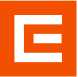 ČÍSLO SMLOUVY OBCHODNÍKA: 1295542886/LK ČÍSLO SMLOUVY ZÁKAZNÍKA:SMLOUVA O SDRUŽENÝCH SLUŽBÁCH DODÁVKY PLYNUNíže uvedeného dne, měsíce a roku uzavírají „Smluvní strany“„OBCHODNÍK“obchodní firma: ČEZ ESCO, a.s. sídlo: Praha, Duhová 1444/2, PSČ 140 00,IČO: 03592880 DIČ: CZ03592880společnost zapsaná v obchodním rejstříku Městským soudem v Praze, spis. zn. B 20240 licence na obchod s plynem: 241533690 registrace OTE: 32029bankovní spojení: Komerční banka, a.s., číslo účtu/kód banky: 5550247/0100 zastoupená: XXXXXXXXXXXXXXXX    manažer prodeje klíčovým zákazníkům [„Obchodník“]A„ZÁKAZNÍK“obchodní firma/název: Léčebna respiračních nemocí Cvikov, příspěvková organizacebydliště/sídlo: Martinovo údolí 532, 471 54 Cvikov IČO: 00673951 DIČ: CZ00673951bankovní spojení: MONETA Money Bank, a. s., číslo účtu/kód banky: 10722824/0600 zastoupená: Ing. Rudolf Focke, ředitel[„Zákazník“] tutoSMLOUVU O SDRUŽENÝCH SLUŽBÁCH DODÁVKY PLYNU[„Smlouva“]Úvodní ustanoveníTato Smlouva je uzavřena podle zákona č. 458/2000 Sb., o podmínkách podnikání a o výkonu státní správy v energetických odvětvích (energetický zákon), ve znění pozdějších předpisů [„EZ“] a zákona č. 89/2012 Sb., občanský zákoník, ve znění pozdějších předpisů [„OZ“], v režimu přenesení odpovědnosti za odchylku na Obchodníka.Přílohou Smlouvy jsou Obchodní podmínky dodávky plynu [„OPD”], které podrobněji upravují vzájemná práva a povinnosti Smluvních stran a které stejně jako další přílohy k této Smlouvě tvoří její nedílnou součást. V případě odlišných ustanovení mají odchylná ujednání ve Smlouvě přednost před ustanoveními ostatních příloh a ostatní přílohy přednost před OPD. Není-li v této Smlouvě uvedeno jinak, mají pojmy i termíny používané a definované ve Smlouvě význam, který je jim přidělen v OPD a Smlouvě.Předmět SmlouvyNa základě této Smlouvy Obchodník poskytne Zákazníkovi sdružené služby dodávky plynu [„sdružené služby“], tzn. bude dodávat Zákazníkovi plyn ve sjednaném množství, převezme odpovědnost za odchylku [„dodávka plynu“ anebo „dodávka komodity“] a zajistí uskladnění plynu, přepravu a distribuci plynu do zákazníkových odběrných míst [„OM“] uvedených v příloze Smlouvy „Specifikace odběrných míst, časová a technická specifikace plnění“ [„Specifikace odběrných míst“].Zákazník odebere sjednané množství plynu v OM podle podmínek této Smlouvy a uhradí Obchodníkovi řádně a včas dohodnuté platby ceny za sdružené služby, tzn. za dodávku plynu, uskladnění plynu a distribuci plynu do OM dle této Smlouvy.Dodávka plynu se uskutečňuje z distribuční sítě příslušného provozovatele distribuční soustavy [„PDS“] podle smlouvy o připojení, kterou Zákazník uzavřel s PDS v souladu s platnými Pravidly provozu přepravní a distribuční soustavy a distribučních soustav v plynárenství a s „Řádem provozovatele přepravní soustavy aSKUPINA CEZŘádem provozovatele distribuční soustavy“ [„Řád PDS“] a „Podmínkami distribuce plynu“, vydanými příslušným PDS, ledaže se smlouva o připojení s ohledem na příslušné právní předpisy neuzavírá. Zánik smlouvy o připojení ani její změny uzavřené mezi Zákazníkem a PDS nemají vliv na platnost Smlouvy.Specifikace OMSpecifikace OM je uvedena v příloze Specifikace odběrných míst.Podmínky a způsob měření dodávek plynu jsou předmětem smlouvy o připojení uzavřené mezi Zákazníkem a PDS.Požadavek na změnu výše denní rezervované distribuční kapacity [„DK“], popř. sjednání měsíční nebo klouzavé distribuční kapacity na OM, zašle Zákazník formou písemného oznámení (elektronicky zaslaného) Obchodníkovi nejpozději do 12:00 hodin pracovního dne předcházejícího poslednímu dni pro podání žádosti o změnu DK u PDS dle platných právních předpisů. Obchodník je oprávněn odmítnout novou hodnotu DK navrženou Zákazníkem, popř. sjednání měsíční nebo klouzavé distribuční kapacity, jsou-li tyto v rozporu s uzavřenou Smlouvou o připojení OM, podmínkami PDS, EZ, prováděcími předpisy k EZ, popř. příslušnými cenovými rozhodnutími ERÚ. V takovém případě platí nadále naposledy sjednané hodnoty DK.Časová a technická specifikace plněníCelkové sjednané množství plynu pro všechna OM po dobu trvání Smlouvy pro příslušná období kalendářního roku v MWh [„ACQ" anebo „sjednané množství plynu“] je uvedeno v příloze Specifikace odběrných míst Smlouvy.Dodaný plyn splňuje podmínky jakosti plynu v souladu s Řádem PDS platným ke dni dodání plynu. Výpočet dodaného množství energie v kWh se provede jako součin spalného tepla a objemu dodaného plynu v m3 přepočteného na vztažné podmínky podle technických předpisů ve znění platném ke dni dodání plynu (aktuálně TPG 901 01 Technická pravidla pro přepočet dodávek plynu na energetické jednotky, který jako vztažné podmínky uvádí: teplota plynu 15° C, absolutní tlak plynu 101,325 kPa a relativní vlhkost plynu = 0).Sjednané množství plynu je platné po celou dobu trvání Smlouvy a Zákazník je povinen ho odebrat.Dojde-li ve smlouvě o připojení uzavřené k OM ke změně údajů uvedených v této Smlouvě anebo s ní souvisejících, oznámí je Zákazník bez zbytečného odkladu Obchodníkovi, a to nejpozději do tří (3) dnů od okamžiku, kdy k dané změně dojde. V případě, kdy tak neučiní, nese odpovědnost za náhradu škody vzniklé touto změnou Obchodníkovi.V rámci projektu „Zajištění rovnováhy plynovodní sítě a prověřování kapacitních možností jednotlivých distribučních oblastí“ tímto Zákazník uděluje souhlas se službou optimalizace rezervovaných kapacit. V rámci této služby si Zákazník u příslušného provozovatele distribuční soustavy sjednává rozdílnou (optimalizovanou) rezervovanou kapacitu, než si sjednává s Obchodníkem v této Smlouvě, případně jejím dodatku, a která mu je Obchodníkem fakturována. Obchodník se zavazuje, že taková změna rezervované kapacity nijak neohrozí stabilitu sítě. Tato změna rezervované kapacity je Obchodníkem poskytována jako služba Zákazníkovi s tím, že veškerá rizika a případné vícenáklady s ní spojené nese Obchodník. Zákazník bere na vědomí, že Obchodníkovi náleží za poskytování této služby procentuální podíl na této službě realizovaném zisku. Vyúčtování úspěšnosti této služby bude probíhat vždy nejdříve po uplynutí dvanácti kalendářních měsíců ode dne účinnosti této smlouvy, nebo do 3 měsíců po skončení kalendářního roku, ve kterém byla optimalizace rezervovaných kapacit realizována. Úspěšnost bude vypočítána tak, že Obchodník od zisků realizovaných změnou výše rezervované kapacity odečte realizované ztráty. V případě, že úspěšnost poskytované služby bude kladná, vyplatí Obchodník Zákazníkovi procentuální podíl na realizovaném zisku ve výši deset procent. V případě, že úspěšnost poskytované služby bude záporná, veškerou ztrátu ponese Obchodník.Cena za dodávku plynu, zálohy a platební podmínkyCena za sdruženou službu dodávky plynu se skládá z ceny za služby dodávky plynu, ceny distribuce a ceny za služby operátora trhu.Cena za dodávku plynu je stanovena dle přílohy Cena za služby obchodu této Smlouvy. V této ceně je zahrnuta cena za komoditu, strukturování, přepravu a zajištění služeb obchodu. Cena pro odběrná místa kategorie VO a SO neobsahuje poplatek za zajištění bezpečnostního standardu dodávek plynu podle příslušných předpisů [„BSD“]. Pokud se na Zákazníka, respektive jeho odběrné místo, vztahuje dle příslušných předpisů povinnost Obchodníka zajistit pro odběrná místa BSD, je cena této služby stanovena dle příslušného ceníku Obchodníka, navyšuje cenu za služby obchodu a bude vyúčtována Zákazníkovi spolu s ostatními službami podle Smlouvy. Zveřejňování ceníků, ceníky a další ustanovení ohledně BSD jsou dále upravena v čl. 9 Smlouvy. Cena za distribuci je stanovena příslušným cenovým rozhodnutím ERÚ. Tuto cenu proto nelze smluvně měnit. Ceny za distribuci a za služby operátora trhu jsou regulované. Veškeré platby za distribuci, včetně platby za překročení rezervované distribuční kapacity, vycházejí z cen a principů výpočtu dle platného cenového rozhodnutí ERÚ. Daň z přidané hodnoty, daň ze zemního plynu a případné další daně budou k uvedeným cenám dodávky plynu připočteny ve výši a způsobem podle platných právních předpisů.V případě, že bude ERÚ regulovat cenu plynu pro zákazníky ve smyslu EZ ve všech jejích složkách, bude cena plynu stanovena Obchodníkem v návaznosti na příslušné cenové rozhodnutí ERÚ.Všechny platby za dodávky komodity provádí Zákazník dle Smlouvy bezhotovostně na účet Obchodníka.Číslo účtu a variabilní symbol jsou uvedeny v úvodu Smlouvy, na příslušné Faktuře nebo platebním kalendáři.Pro účely vyúčtování dodávky plynu, záloh, platebních a fakturačních podmínek platí, že:Korespondenční adresa [„Zasílací adresa“]: Martinovo údolí 532, 471 54 Cvikov;Zákazník se zavazuje platit Obchodníkovi zálohové platby (zálohy) za dodávku plynu podle této Smlouvy ve výši 90 % předpokládané platby za kalendářní měsíc, záloha je rozdělena na 1 splátku se splatností k 15. dni v příslušném kalendářním měsíci. Pokud Obchodník vystaví platební kalendář na zálohy, Zákazník se zavazuje platit Obchodníkovi zálohové platby (zálohy) dle vystaveného platebního kalendáře;forma úhrady faktur: Vlastní podnět;forma úhrady záloh: Vlastní podnět;splatnost faktur(-y): 21. den od vystavení dokladu.Faktury za dodávanou komoditu a zálohové plány budou zasílány elektronicky ve formátu *.pdf na e-mail rudolf.focke@lrncvikov.cz. Podmínky užití naleznete na www.cezesco.cz. Zákazník tímto souhlasí s elektronickou fakturací.Zvláštní ujednáníObchodník a Zákazník sjednávají možnost přechodu na jiný nákupní model v průběhu platnosti této Smlouvy na základě předložené cenové nabídky Obchodníkem, která bude zohledňovat aktuální situaci na trhu v okamžiku předložení nového ocenění. V případě, že se obě smluvní strany dohodnou na novém způsobu ocenění, bude změna ocenění komodity upravena formou dodatku ke smlouvě.Vypořádání odchylek skutečně odebraného a sjednaného množství plynuPro účely Smlouvy se pro uvedená OM kategorie VO anebo SO neaplikuje vypořádání odchylek skutečně odebraného a sjednaného množství plynu.Platnost a účinnost SmlouvySmluvní strany mají za to, že Smlouva nabývá platnosti dnem jejího podpisu oběma Smluvními stranami s účinností od zahájení dodávky plynu. Ustanovení Smlouvy, v nichž se předpokládá provedení stanovených činností před výše uvedeným termínem účinnosti, jsou účinná dnem podpisu Smlouvy. Smlouva je uzavřena na dobu určitou do 31. 12. 2023.V případě, že Smlouva musí být uveřejněna v registru smluv podle zákona č. 340/2015 Sb., o zvláštních podmínkách účinnosti některých smluv, uveřejňování těchto smluv a o registru smluv (zákon o registru smluv), ve znění pozdějších předpisů, nabývá účinnosti nejdříve dnem jejího uveřejnění. Pro tento případ, je-li Zákazník povinnou osobou dle ustanovení § 2 odst. 1 zákona o registru smluv, která nebyla založena za účelem uspokojování potřeb majících průmyslovou nebo obchodní povahu nebo za účelem výzkumu, vývoje nebo zkušebnictví, a zároveň se na Smlouvu nevztahuje žádná výjimka z povinnosti k uveřejnění podle § 3 zákona o registru smluv, bude Smlouva uveřejněna v registru smluv. Pro účely uveřejnění v registru smluv Smluvní strany navzájem prohlašují, že Smlouva obsahuje obchodní tajemství v ustanoveních Smlouvy definujících cenu a platební podmínky. Zákazník je povinen anonymizovat obchodní tajemství a další údaje, jejichž ochrana vyplývá z příslušných právních předpisů. Zákazník zašle tuto Smlouvu správci registru smluv k uveřejnění prostřednictvím registru smluv bez zbytečného odkladu, nejpozději však do 30 dnů od uzavření Smlouvy, přičemž je povinen v metadatech uveřejňované Smlouvy uvést datovou schránku Obchodníka (r5dsviv). O povinnosti Zákazníka uveřejnit Smlouvu v registru smluv Zákazník informuje na emailovou adresu Obchodníka: registrsmluv@cezesco.cz ve lhůtě 14 dnů od uzavření Smlouvy.Zahájení dodávek počíná k datu sjednanému ve Specifikaci odběrných míst. V případě, že k tomuto datu nebude k OM Zákazníka u operátora trhu přiřazen Obchodník jako dodavatel, je dodávka zahájena dnem skutečného přiřazení Obchodníka jako dodavatele u operátora trhu. Pokud dojde v procesu změny dodavatele k postupu dle dle § 74 odst. 2 EZ, je datum zahájení dodávky shodné s datem přiřazení Obchodníka jako dodavatele u operátora trhu.Zákazník zahájí včas a řádně odběr v OM dle této Smlouvy a zároveň nebude smluvní stranou účinného smluvního vztahu s jiným dodavatelem komodity, na základě kterého je dodávána komodita do OM uvedeného ve Smlouvě po celou dobu, na níž je Smlouva sjednána. V případě porušení jednoho z těchto závazků, je Obchodník oprávněn požadovat po Zákazníkovi smluvní pokutu za každé Zákazníkovo porušení každého jednotlivého závazku ve výši, která se stanoví jako násobek 1.000 Kč a počtu měsíců (byť i jen započatých anebo nedokončených) od data porušení tohoto Zákazníkova závazku do sjednaného data ukončení Smlouvy. Do výpočtu celkové výše smluvní pokuty se nezapočítává případné automatické prodloužení, pokud k němu v okamžiku porušení závazku Zákazníka již nedošlo. Nárok na smluvní pokutu nevylučuje nárok Obchodníka požadovat náhradu škody. Zákazník se veškeré sankce dle tohoto ustanovení zavazuje zaplatit bez zbytečného odkladu po výzvě od Obchodníka.Bezpečnostní standard dodávek a změna smluvní ceny v důsledku změny souvisejících předpisůCena za zajištění bezpečnostního standardu dodávky [dále také jen jako „BSD“], je pro odběrná místa kategorie VO a SO stanovena samostatným ceníkem služby BSD, pro odběrná místa kategorie MO je cenaBSD součástí ceny za dodávku plynu.Závazný ceník služby zajištění bezpečnostního standardu dodávky pro danou sezónu, na níž má být BSD zajištěno, pro odběrná místa kategorie VO a SO je aktualizován Obchodníkem v srpnu přímo předcházejícímu období dodávky (např. cena pro BSD 2023 je známa v srpnu 2022) a následně zveřejněn na internetových stránkách Obchodníka v sekci plyn. Ceník odráží tržní náklady Obchodníka spojené s pořízením komodity pro zajištění BSD (tj. zejména cena velkoobchodních produktů zemního plynu na příslušných trzích a tržních nákladů na zajištění potřebné kapacity zásobníků plynu dle platné právní úpravy a v příslušných parametrech). K uzavření Smlouvy tak nemusí být zveřejněn aktuální ceník BSD. Zveřejnění ceníku, ani následné, není změnou podmínek Smlouvy a nezakládá žádné ze Smluvních stran právo od Smlouvy odstoupit či ji jinak ukončit.Pokud dojde ke změnám v příslušných právních předpisech ohledně bezpečnostního standardu dodávek v plynárenství které budou mít dopad do zajištění BSD pro Zákazníka (zejm. v případě vzniku a/nebo rozšíření Obchodníkovi povinnosti zajistit pro Zákazníka dodávky s ohledem na BSD ve větším rozsahu než je nutné k uzavření Smlouvy - např. prodloužení období, po které je Obchodník povinen BSD pro Zákazníka zajistit, nebo zvýšení minimálního % BSD, jež musí být zajištěno uskladněním plynu v zásobnících na území EU) a které budou mít za následek zvýšení nákladů Obchodníka spojených se zajištěním BSD, má Obchodník právo jednostranně tyto náklady promítnout do ceny dodávané komodity pro Zákazníka na základě Smlouvy a zohlednit toto v zálohách (jejich zavedení, příp. navýšení) a vyúčtování dodávek plynu. Obchodník prohlašuje, že zvýšené náklady bude rovnoměrně rozkládat mezi své jednotlivé zákazníky s ohledem na velikosti jejich odběrů a nebude do těchto nákladů na BSD započítávat náklady, které nebudou souviset s rozšířením povinnosti zajištění BSD pro Zákazníka. Zákazník prohlašuje, že rozumí nutnosti zakomponování tohoto Obchodníkova práva do Smlouvy s ohledem na zvažované změny právních předpisů pro adekvátní zajištění BSD, na které není možné se v době uzavření Smlouvy adekvátně připravit a ze strany Obchodníka je příslušně ocenit, jelikož konkrétní podoba BSD není pro období relevantní pro dodávku podle Smlouvy, k okamžiku zavření Smlouvy známá. Takováto změna není změnou podmínek Smlouvy, která by zakládala některé ze Smluvních stran právo od Smlouvy odstoupit či ji jinak ukončit.Zákazník s uvedenými ustanoveními Smlouvy a Obchodníkovými oprávněními ohledně BSD v tomto článku uzavřením Smlouvy souhlasí bez výhrad a zavazuje se cenu za BSD podle ceníku řádně a včas uhradit s vyúčtováním podle Smlouvy.Nedodání komodity Obchodník má právo v případě překážek vyvolaných vnějšími okolnostmi vzniklými nezávisle na jeho vůli (dále jen „Překážka“) nedodat Zákazníkovi po dobu trvání Překážky příslušnou komoditu v množství sjednaném či předpokládaném podle Smlouvy (dále jen „Nedodání komodity“). Za Překážku budou považovány např. technické problémy s doručením příslušné komodity podle Smlouvy (zejména plynu) do České republiky způsobené (i) živelní událostí jako je zemětřesení, záplavy, sopečné výbuchy, (ii) společenskou událostí jako je válka, revoluce, embargo, bojkot, sankce, devizové omezení, či (iii) pandemií či epidemií. Nedodání komodity není porušením Obchodníkovi povinnosti dodat příslušnou komoditu podle Smlouvy a není porušením Smlouvy ze strany Obchodníka. Neodebrání komodity není v případě Nedodání komodity porušením povinnosti Zákazníka odebrat komoditu a není porušením Smlouvy ze strany Zákazníka.V případě Nedodání komodity není Obchodník povinen poskytnout Zákazníkovi ani s nedodanou komoditou související služby. Obchodník je dále též oprávněn učinit nutné související kroky vůči ostatním subjektům trhu s příslušnou komoditou i za Zákazníka. Tímto ustanovením je Obchodník v potřebné míře a rozsahu zmocněn tak činit.V případě, že Obchodník přistoupí k Nedodání komodity, bez zbytečného odkladu o tomto informuje Zákazníka a projedná s ním možnosti dalšího postupu obou Smluvních stran. Obchodník se současně zavazuje postupovat tak, aby období Nedodání komodity trvala co nejkratší možnou dobu a Obchodník mohl v rámci možností, po odpadnutí Překážky, komoditu Zákazníkovi opět dodávat. Obchodník není v případě Nedodání komodity odpovědný Zákazníkovi ani jakémukoliv dalšímu subjektu za případný ušlý zisk, náhradu škody, ani jinou formu újmy.Společná a závěrečná ustanoveníPokud vznikne Zákazníkovi nárok na změnu Smlouvy nebo uzavření jiné smlouvy na základě příslušných právních předpisů, sjednané množství plynu a ujednání nedotčená touto změnou dle této Smlouvy jsou závazná i pro všechny změny anebo nové smlouvy, pokud se Smluvní strany nedohodnou písemně ve změně nebo nové smlouvě jinak. V případě nedodržení tohoto ujednání vzniká Obchodníkovi nárok na náhradu škody.Odstoupení od Smlouvy nemá vliv na nároky Obchodníka na účtování případných úroků z prodlení, nároku na případné smluvní pokuty a náhradu škody v rozsahu dle smluvních ujednání.Smluvní strany uzavírají tuto Smlouvu po vzájemném vážném, srozumitelném a určitém projednání, a že její obsah odpovídá skutečnému stavu věci a je výrazem jejich pravé a svobodné vůle, což potvrzují podpisy svých oprávněných zástupců. Podpis Obchodníka může být nahrazen prostřednictvím mechanických prostředků otiskem podpisu osoby oprávněné jednat za Obchodníka.Smlouva může být měněna nebo doplňována písemnou formou vzestupně číslovanými dodatky a musí být podepsána oprávněnými zástupci Smluvních stran, s výjimkou případů upravených v OPD. Jakákoliv ústní ujednání o změnách Smlouvy budou považována za právně neplatná a neúčinná. Změny Smlouvy lze provést podle pravidel uvedených v OPD. Písemná forma se vyžaduje i pro právní úkony směřující ke zrušení Smlouvy a k vzdání se požadavku na písemnou formu.Obchodník, v rámci respektování jemu příslušející povinnosti dbát rovného přístupu k zákazníkům, a v souladu s ustanovením § 1740 odst. 3 OZ, předem vylučuje možnost přijetí smluvního návrhu s dodatkem nebo odchylkou učiněným Zákazníkem.Ujednání Smlouvy platně sjednaná po datu uzavření Smlouvy plně nahrazují ujednání sjednaná v předchozí smlouvě týkající se předmětného OM.Fyzické osoby, které Smlouvu uzavírají jménem jednotlivých Smluvních stran, tímto prohlašují, že jsou plně oprávněny k platnému uzavření Smlouvy.Zákazník může odstoupit od Smlouvy v případě neplnění smluvních povinností ze strany Obchodníka nebo v případě nesouhlasu s písemně navrhovanou změnou smluvních podmínek v souladu s příslušnými ustanoveními OPD.Pro účely Smlouvy se použité pojmy vykládají ve smyslu EZ a předpisů jej provádějících, není-li výslovně stanoveno jinak.Smlouva je vyhotovena ve 2 stejnopisech. Po jejím podpisu každá Smluvní strana obdrží po 1 vyhotovení.Zákazník výslovně prohlašuje a svým podpisem Smlouvy potvrzuje, že se seznámil s OPD, převzal je a zavazuje se jimi řídit.Přílohy:Cena za služby obchoduSpecifikace odběrných míst, časová a technická specifikace plněníObchodní podmínky dodávky plynuVe  Cvikově	, dne 1.3.2023ZA ZÁKAZNÍKALéčebna respiračních nemocí Cvikov, příspěvková organizacePříloha Cena za služby obchoduZákazník odebere množství Obchodníkem dodávaného zemního plynu [dále také jen jako „komodity“] stanovené Smlouvou ve výši 3663,00 MWh (viz příloha Specifikace odběrných míst, časová a technická specifikace plnění), přičemž cena této dodávky se stanoví podle níže uvedeného postupu, resp. cenového vzorce.Specifikace produktu, Smluvní přirážky:Metoda pořízení objemu: spot (SPOT)Metoda postupného nákupu: SpotReferenční produkty burzy: NesjednánoZpětný odkup: NETrh se zemním plynem: EEX THEBurzovní produkt:a) Spotová cena - denní trh (SPOT)Měna smlouvy: Kč (Kč/MWh)Smluvní přirážky, základní cena dodávky komodity:Prodejní cena jednotlivého nákupního kroku je kalkulována dle následujícího cenového vzorce:PC = K + Cd SPOT SPOTDefinice proměnných cenového vzorce:PCd	prodejní denní cena stanovená v měně SmlouvyKspot	referenční koeficient pro zvolený produktCSPOT	Spotová denní cena příslušného trhu (EUR/MWh) uveřejňovaná denně na veřejnýchstránkách vždy na následující den. Jelikož je cena na komoditní burze uváděna v EUR, bude tato cena přepočtena do CZK použitím kurzu CZK/EUR dle ČNB (deviza střed pro předchozí den)Výsledná měsíční fakturační cena dodávky komodity je výsledkem váženého průměru denních cen příslušného denního trhu stanovených dle spotového vzorce a skutečně odebraného denního množství plynu. Obchodník se zavazuje, že ji oznámí písemně Zákazníkovi.PřílohaSpecifikace odběrných míst, časová a technická specifikace plněníT3	& QJSpecifikace odběrných míst, časová a technická specifikace plnění - technické atributy a toleranceSpecifikace odběrných míst, časová a technická specifikace plnění - sjednané celkové množství plynu ve výši 3663,00 [MWh] s rozpadem do měsíců [MWh]ČEZ ESCO, a.s.strana 7VŠEOBECNÉ OBCHODNÍ PODMÍNKY DODÁVKY PLYNUúčinné od 1. srpna 2021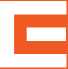 úvodní ustanoveniTyto Obchodní podmínky dodávky plynu [„OPD“] upravují smluvní vztahy při dodávce plynu držitelem licence na obchod s plynem - obchodní společností ČEZ ESCO, a.s., se sídlem Praha 4, Duhová 1444/2, PSČ 140 00, IČO: 03592880, DIČ: CZ03592880, zapsanou v obchodním rejstříku Městského soudu v Praze spis. zn. B 20240 [„Obchodník“] - a odběru plynu zákazníkem [„Zákazník“]. Společné označení pro Obchodníka a Zákazníka je „Smluvní strany“, jednotlivě se používá též „Smluvní strana“.OPD vydané ve smyslu ustanovení § 1751 zákona č. 89/2012 Sb., občanský zákoník [„OZ“], podrobněji upravují další vzájemná práva a povinnosti Smluvních stran, obecně upravená zákonem č. 458/2000 Sb., o podmínkách podnikání a o výkonu státní správy v energetických odvětvích a o změně některých zákonů (energetický zákon), ve znění pozdějších předpisů [„EZ“], a příslušnými souvisejícími právními předpisy, cenovými rozhodnutími a technickými normami.OPD jsou přílohou a nedílnou součástí smlouvy (uzavřené mezi Smluvními stranami) k realizaci obchodu s plynem zejména v režimu převzetí odpovědnosti za odchylku, pokud není ve Smlouvě ujednáno jinak, podle příslušných právních předpisů, a to:smlouvy o sdružených službách dodávky plynu [„Smlouva“ nebo „Smlouva o sdružených službách“],smlouvy o dodávce plynu [„Smlouva“].Ustanovení ve Smlouvě mají před ustanoveními OPD přednost, pokud jsou s nimi v rozporu.Uzavřením Smlouvy o sdružených službách Zákazník výslovně vyjadřuje souhlas s tím, že za něj Obchodník uzavře s příslušným Provozovatelem distribuční soustavy [„PDS“] smlouvu zahrnující dopravu plynu (Smlouva o distribuci plynu), pokud si tuto smlouvu neuzavírá Zákazník samostatně, a s poskytnutím potřebných osobních a kontaktních údajů Zákazníka za tímto účelem PDS. Zákazník zároveň zmocní Obchodníka v potřebném rozsahu a poskytne mu potřebnou součinnost k provedení potřebných úkonů. Obchodník je oprávněn převést toto právo na třetí osobu, i v takovém případě však vůči Zákazníkovi nese sám odpovědnost za uzavření takové smlouvy.Pro účely OPD a Smlouvy jsou používány odborné pojmy a terminologie v souladu s EZ, jeho prováděcími předpisy a souvisejícími právními předpisy (cenovými rozhodnutími Energetického regulačního úřadu [„ERÚ“], technickými normami apod.). Pro účely OPD se plyn označuje též jen jako komodita.V případě, že se v těchto OPD nebo přímo ve Smlouvě hovoří o Smlouvě či Smlouvě o sdružených službách, rozumí se tím Smlouva včetně těchto OPD, ledaže je výslovně uvedeno nebo je z kontextu zřejmé, že se má jednat pouze o Smlouvu (bez OPD).DODACÍ PODMÍNKYDodávka (a odběr) plynu (včetně distribuce, přepravy, služby strukturování atd.) se uskutečňuje podle podmínek Smlouvy, řádně, včas a v souladu s potřebami Zákazníka dle podmínek sjednaných s Obchodníkem, v souladu s podmínkami „Smlouvy o připojení“ uzavřené dle příslušných právních předpisů, podle sjednané rezervované denní kapacity a v souladu s „Pravidly provozování distribuční soustavy“ [„PPDS“] a „Řádem provozovatele distribuční soustavy“ [„Řád PDS“] vydanými příslušným PDS pro distribuční síť, k jehož distribuční síti je/ jsou připojeno/připojena odběrné/odběrná místo/místa Zákazníka [„OM“]. Výslovně se konstatuje, že existence a trvání Smlouvy a Smlouvy o připojení nejsou vzájemně podmíněny a zánikem či změnou jedné z těchto smluv druhá smlouva nezaniká. PPDS a Řád PDS jsou k dispozici na webových stránkách příslušného PDS. S ohledem na příslušné právní předpisy je pro vztah Smluvních stran závazný případně i příslušný řád provozovatele přepravní soustavy a řád provozovatele podzemního zásobníku plynu. OM dělí PDS na kategorie dle velikosti odběru plynu. Kategoriemi OM jsou maloodběr [„MO“], středoodběr [„SO“] a velkoodběr [„VO“]. Kategorie OM určuje individuálně pro konkrétní OM PDS. Zpravidla platí, že MO je odběr do 630 MWh/rok, SO je odběr od 630 do 4 200 MWh/rok, VO je odběr větší než 4 200 MWh/rok, a to vždy na jednom konkrétním OM. Konkrétní rozdělení OM dle kategorií je uvedeno ve Smlouvě.Obchodník je povinen:sjednané množství dodávky (odběru) plynu dodat do OM Zákazníkav čase dle toho, co je stanovené ve Smlouvě, a v kvalitě dané příslušnými právními předpisy;zajistit přechod práv a povinností k dodanému plynu Zákazníkovi, prostý jakýchkoli práv třetích osob, do OM dle Smlouvy; OM jsou zároveň předávacími místy ve smyslu příslušného právního předpisu;převzít za Zákazníka odpovědnost za odchylku v režimu přenesení odpovědnosti za odchylku podle příslušných právních předpisů; tato povinnost Obchodníka nezavazuje, pokud by Zákazník nesplnil povinnost dle ustanovení odst. 2.3 písm. a) OPD.Zákazník je povinen:z důvodu přenesení odpovědnosti za odchylku na Obchodníka podle ustanovení odst. 2.2 písm. c) OPD - s poukazem na příslušné právní předpisy - nebýt po dobu účinnosti Smlouvy účastníkem smluvního vztahu s jiným obchodníkem s plynem (dodavatelem) dodávajícím plyn do OM; Zákazník bere na vědomí, že porušení této povinnosti je podstatným porušením Smlouvy a vede k zániku přenosu odpovědnosti za odchylku na Obchodníka;sjednané množství odběru (dodávky) plynu od Obchodníka odebrat a zaplatit, ledaže se s ním dohodne jinak;nepřekročit sjednanou denní rezervovanou kapacitu, přičemž zvýšení denní rezervované kapacity lze písemně dohodnout s Obchodníkem za podmínek a cen stanovených cenovým rozhodnutím ERÚ;sjednat s Obchodníkem v termínech uvedených ve Smlouvě řádně a včas množství a časový průběh odběru plynu, a sjednané údaje (hodnoty) plnit;při odběru plynu podle Smlouvy respektovat PPDS a Řád PDS (příp. řád provozovatele přepravní soustavy a Řád provozovatele zásobníku plynu);řídit se při odběru plynu podle Smlouvy pokyny technického dispečinku provozovatele přepravní soustavy nebo příslušného PDS při činnostech bezprostředně zamezujících stavu nouze, při stavech nouze a při likvidaci následků stavů nouze podle ustanovení EZ (zejm. dle § 73 EZ) a příslušných prováděcích předpisů, jakož i v dalších případech stanovených v EZ;v případě, že Zákazník požaduje dodávku plynu osvobozenou od daně z plynu a je držitelem povolení k nabytí plynu osvobozeného od daně, povolení k nabytí plynu bez daně či jiného obdobného titulu, tak jak stanovuje příslušný právní předpis, musí tuto skutečnost Obchodníkovi věrohodným způsobem doložit. Pokud tak neučiní, je Obchodník oprávněn účtovat cenu neosvobozenou od daně z plynu a Zákazník je povinen tuto cenu zaplatit. Pokud Zákazník takto nabytý plyn osvobozený od daně z plynu nebo jeho část užívá pro jiné účely, než stanoví příslušný právní předpis pro jeho osvobození, případně nabude plyn bez daně z jiného důvodu, je povinen tento odebraný plyn příslušnému správci daně přiznat a zaplatit daň stanovenou příslušným právním předpisem (resp. postupovat způsobem stanoveným tímto právním předpisem);v případě, že Zákazník pozbude oprávnění nabývat plyn osvobozený od daně z plynu, případně dojde-li k jeho změně, musí tuto skutečnost Obchodníkovi neprodleně písemně oznámit způsobem dle OPD. Zákazník odpovídá Obchodníkovi za jakékoliv porušení povinnosti stanovené právními předpisy v souvislosti s nabytím a užitím plynu osvobozeného od daně. Zákazník uhradí Obchodníkovi škodu vzniklou porušením příslušného právního předpisu ze strany Zákazníka, upravujícího daňové povinnosti v souvislosti s dodávkou plynu, a neobeznámením Obchodníka o svém pozbytí nebo změně oprávnění nabývat plynu osvobozeného od daně.Dodávka plynu je splněna přechodem plynu z příslušné distribuční soustavy přes měřicí zařízení do OM Zákazníka v předávacích místech dohodnutých ve Smlouvě.Měření dodávek plynu, včetně vyhodnocování a předávání výsledků měření a dalších nezbytných informací pro vyúčtování dodávky plynu, je zajišťováno příslušným PDS podle příslušného právního předpisu.Zákazník se zavazuje postupovat tak, aby byla po celou dobu trvání Smlouvy umožněna dodávka plynu Obchodníkem v souladu s podmínkami Smlouvy a zejména v rozsahu sjednaném ve Smlouvě. Pokud by došlo k jakékoliv faktické změně (např. ohledně jeho připojení k distribuční nebo přepravní soustavě, resp. v jeho smlouvě anebo smlouvách o připojení), zavazuje se informovat Obchodníka bez zbytečného odkladu o této změně a k výzvě Obchodníka, učiněné v době trvání Smlouvy, uzavřít do jednoho týdneod doručení této výzvy dodatek ke Smlouvě, kterým dojde v návaznosti na nastalé změny k takové úpravě Smlouvy, jež umožní úplnou realizaci dodávek plynu v souladu se Smlouvou. Změna ve způsobu dodávky plynu Zákazníkovi (změna OM nebo jeho čísla, vnoření do lokální distribuční soustavy či její zánik, vnoření výrobny do OM, změna ve smlouvě o připojení apod.) nezbavuje Zákazníka jeho závazků plynoucích ze Smlouvy a představuje pouze důvod k úpravě Smlouvy spočívající v jejím uvedení do souladu se skutečností (beze změny objemu dodávaného plynu elektřiny a sjednané ceny). Pro vyloučení všech pochybností se stanoví, že faktickou změnou jsou chápány změny technického rázu, nikoliv změny okolností, které mohou mít vliv na poměr hodnot vzájemných plnění ve smyslu ustanovení § 1765 OZ. Obě Smluvní strany proto na sebe přejímají nebezpečí změny okolností.Zákazník se zavazuje dodržovat opatření přijímaná při předcházení stavu nouze, ve stavu nouze a při odstraňování následků stavu nouze, uvedená ve Smlouvě a PPDS, a pokud nejsou ve Smlouvě ani PPDS uvedena, rozumí se těmito opatřeními dodržování pokynů stanovených PDS a jeho dispečinkem.PŘERUŠENÍ A UKONČENÍ DODÁVKY PLYNU,ODSTOUPENÍ OD SMLOUVY, VÝPOVĚĎ SMLOUVYV případě neoprávněného odběru plynu podle ustanovení § 74 EZ má Obchodník podle ustanovení § 61 EZ právo přerušit nebo ukončit dodávku plynu Zákazníkovi; ukončení dodávky plynu Obchodník provede odstoupením od Smlouvy. Přerušení dodávky plynu nebo ukončení dodávky je Obchodník oprávněn provést i ve vztahu k více OM Zákazníka, dodává-li do nich plyn na základě Smlouvy, ledaže lze určit, u kterého z OM dochází nebo docházelo k neoprávněnému odběru. V takovém případě bude dodávka přerušena nebo ukončena pouze v tom místě, ve kterém k neoprávněnému odběru dochází nebo docházelo.Každá ze smluvních stran je oprávněna odstoupit od Smlouvy v případech stanovených v právních předpisech nebo ve Smlouvě (včetně těchto OPD), zejména v případě jejího podstatného porušení druhou Smluvní stranou.Za podstatné porušení Smlouvy ze strany Zákazníka se považuje zejména:prodlení se zaplacením jakéhokoliv peněžitého závazku vůči Obchodníkovi, zejména zálohy (vyplývající především z oznámení o záloze, zálohové Faktury, předpisu, resp. rozpisu záloh), Faktury, platby na základě platebního kalendáře, úroku z prodlení, smluvní pokuty nebo jiného poplatku, nebo vůči kterékoliv společnosti ovládané (přímo či nepřímo) ze strany ČEZ, a. s. (IČO: 45274649, sídlem Praha 4, Duhová 2/1444, PSČ 140 53, zapsaná v obchodním rejstříku vedeném Městským soudem v Praze, spis. zn. B 1581), které je delší než 14 dnů po upomínce o zaplacení;opakující se prodlení při placení záloh, Faktury za dodávku plynu nebo za distribuční služby dodávky plynu (včetně další/ch platby/plateb podle cenového rozhodnutí ERÚ, smluvní/ch pokuty/pokut, úroku/ úroků z prodlení nebo škody/škod a tzv. náhrady/náhrad);situace, kdy Obchodníkovi vznikne škoda Zákazníkovým porušením Smlouvy;jiné případy podstatného porušení povinnosti stanovené ve Smlouvě nebo v OPD.Za podstatné porušení povinností Smlouvy ze strany Obchodníka se považuje zejména:bezdůvodné ukončení dodávky plynu;bezdůvodné neposkytování nebo nezajištění distribučních služeb z důvodu na straně Obchodníka, je-li mezi Smluvními stranami uzavřena Smlouva o sdružených službách;prodlení se zaplacením jakéhokoliv peněžitého závazku vůči Zákazníkovi, které je delší než 14 dnů po výzvě (upomínce) k zaplacení;jiné případy podstatného porušení povinnosti stanovené ve Smlouvě nebo v OPD.Každá Smluvní strana je dále oprávněna od Smlouvy odstoupit, je-li vydáno rozhodnutí o úpadku druhé Smluvní strany nebo byl insolvenční návrh vůči druhé Smluvní straně zamítnut pro nedostatek majetku, a to kdykoliv a s okamžitými účinky; aplikace ustanovení § 253 odst. 2 zákona č. 182/2006 Sb., o úpadku a způsobech jeho řešení (insolvenční zákon), ve znění pozdějších předpisů, se vylučuje.Odstoupení je účinné dnem doručení písemného oznámení odstupující Smluvní strany o odstoupení druhé Smluvní straně nebo pozdějším oznámeným dnem po doručení písemného oznámení odstupující Smluvní strany druhé Smluvní straně o odstoupení. Obchodník oznámí platné odstoupení od Smlouvy současně OTE, a.s./operátorovi trhu a příslušnému PDS.Je-li Smlouva uzavřena na dobu neurčitou, může ji jednostranně písemně vypovědět každá ze Smluvních stran s výpovědní lhůtou v trvání tří měsíců od prvního kalendářního dne měsíce následujícího po měsíci, v němž byla výpověď doručena druhé Smluvní straně.Smlouva může být ukončena také vzájemnou písemnou dohodou Smluvních stran.Zákazník v postavení spotřebitele, který uzavře Smlouvu distančním způsobem nebo mimo obchodní prostory Obchodníka, může od Smlouvy odstoupit ve lhůtě čtrnácti dnů ode dne jejího uzavření. K odstoupení může využít formulář, který je k dispozici na stránkách www.cezesco.cz/formulare a na kontaktních místech Obchodníka. Pokud je tímto způsobem Smlouva uzavřena při změně dodavatele, má právo Smlouvu bez sankce vypovědět do patnáctého dne po zahájení dodávky plynu. Výpovědní doba činí patnáct dnů a začne běžet prvním dnem měsíce následujícího po doručení výpovědi. Již odebraný plyn a související služby je Zákazník povinen uhradit.K omezení nebo přerušení dodávek a odběru plynu může dojít v případech, kdy provozovatel přepravní soustavy, PDS nebo provozovatel podzemního zásobníku plynu v souladu s oprávněním podle EZ přeruší nebo omezí činnosti spojené s přepravou plynu, distribucí plynu nebo uskladňováním plynu a za souvislostí uvedených v Řádu provozovatele přepravní soustavy, Řádu PDS a Řádu provozovatele podzemního zásobníku plynu. V takovýchto případech nevzniká Zákazníkovi právo na odstoupení od Smlouvy.JEDNOSTRANNÁ ZMĚNA SMLOUVYObchodník je oprávněn jednostranně měnit Smlouvu a OPD, zejména zvýšit cenu, změnit ceník a výši poplatků, formu a výši smluvních sankcí, změnit způsoby komunikace se Zákazníkem a provést jiné změny v návaznosti na změnu právních předpisů, nebo je-li to nutné nebo vhodné vzhledem ke změně tržních podmínek nebo v zájmu zlepšení kvality poskytovaných služeb.Obchodník oznamuje zvýšení cen anebo změnu jiných smluvních podmínek podle ustanovení § 11a odst. 5 EZ uveřejněním na webových stránkách www.cezesco.cz. Obchodník oznámí Zákazníkovi v postavení spotřebitele tyto změny písemně způsobem dle ustanovení OPD o komunikaci mezi Smluvními stranami.Zákazník může v takovém případě odstoupit od Smlouvy za podmínek podle § 11a odst. 5 a 6 EZ, tj. pokud Obchodník změnu oznámí Zákazníkovi alespoň třicet dnů před její účinností, má Zákazník právo od Smlouvy odstoupit nejpozději deset dnů přede dnem účinnosti změn, jinak do 3 měsíců od data zvýšení ceny nebo změny jiných smluvních podmínek. Odstoupení od Smlouvy je účinné k poslednímu dni kalendářního měsíce, ve kterém bylo Obchodníkovi doručeno, neurčí-li Zákazník pozdější den účinnosti odstoupení. Právo na odstoupení od Smlouvy nevzniká v případě zvýšení regulované složky ceny, daní a poplatků, a dále v případě změny jiných smluvních podmínek v nezbytném rozsahu z důvodu zajištění souladu s obecně závazným právním předpisem.POPLATKYZa porušení Smlouvy Zákazníkem anebo za některé pravidelné i mimořádné úkony náleží Obchodníkovi poplatky dle tohoto článku OPD, případně dle příslušného ceníku dle Smlouvy. Obchodník je nezávisle na tomto článku oprávněn v souladu s platnými právními předpisy účtovat i další poplatky (zprostředkovaně i za PDS, příp. provozovatele přepravní soustavy a/nebo podzemního zásobníku plynu).V případě, že Zákazník bude potřebovat písemné potvrzení, například o bezdlužnosti, výpis ze zákaznického účtu či jiné mimořádné potvrzení nebo když bude požadovat zaslání přeplatku poštovní poukázkou, je Obchodník oprávněn účtovat poplatek 61 Kč za náklady spojené s přípravou požadavku a poštovným.Za doporučenou upomínku s výzvou k úhradě jakékoliv splatné platby je Obchodník oprávněn Zákazníkovi účtovat poplatek ve výši 240 Kč. Pokud Zákazník ví, že nestihne včas zaplatit, kontaktuje Obchodníka ještě před termínem splatnosti Faktury či zálohy za účelem nalezení společného řešení této situace.Neuhradí-li Zákazník po ukončení Smlouvy jakoukoliv splatnou pohledávku, je Obchodník oprávněn účtovat Zákazníkovi jednorázový poplatek ve výši 500 Kč plus 18 % z dlužné částky. Poplatek slouží ke krytí části nákladů na vymáhání.Všechny poplatky s konkrétně uvedenými částkami výše jsou uvedeny včetně daně z přidané hodnoty [„DPH“] ve výši 21 % z dané částky, pokud DPH podléhají. Při změně sazby DPH přizpůsobí Obchodník výši poplatků podle aktuální výše DPH.V situacích, kdy dojde k zahájení přerušení dodávky plynu do Zákazníkova OM nebo k jejímu přerušení či obnovení dodávky nebo ukončení dodávky, se Zákazník zavazuje uhradit poplatky spojené s těmito úkony ve výši stanovené právními předpisy, případně ceníkem příslušného PDS.PRODUKT A CENACena za dodaný plyn se řídí Smlouvou nebo ceníkem Zákazníkem zvoleného produktu, pokud na něj Smlouva odkazuje. Ceníky jsou k dispozici na www.cezesco.cz/ceniky https://www.cezesco.cz/cs/produkty/plyn/ceniky (v případě změny URL adresy budou ceníky dostupné vždy na www.cezesco.cz pod kategorií plyn), na vyžádání u (obchodního zástupce) Obchodníka nebo na zákaznické lince (371 101 101).Zákazník je povinen hradit regulované platby, pokud se pro daný smluvní vztah s ohledem na relevantní právní předpisy účinné v okamžiku dodávky uplatní. Pokud Smluvní strany uzavřely Smlouvu o sdružených službách, je Zákazník povinen hradit i cenu služby distribuční soustavy a další platby podle platných právních předpisů. (zejména cenu za zúčtování OTE, a.s., daň z plynu, za službu distribuční soustavy, za podzemní zásobník plynu a případné ostatní platby a poplatky). Tímto ustanovením nejsou dotčeny případné další regulované platby související s dodávkami komodity, které vyplynou z právních předpisů a budou platné a účinné i pro již uzavřené smluvní vztahy mezi Obchodníkem a Zákazníkem.VYÚČTOVÁNÍ, ZÁLOHY A PLATEBNÍ PODMÍNKYVyúčtování dodávky plynu podle podmínek Smlouvy bude Obchodníkem Zákazníkovi prováděno za příslušné období sjednané ve Smlouvě [„Zúčtovací období“] anebo vyplývající z rozhodnutí příslušného PDS. Zúčtovací období je určeno PDS dle kategorie OM, pokud však určeno není, platí, že pokud je Smlouva na dodávku plynu v kategorii MO, je Zúčtovacím obdobím kalendářní rok, u dodávek v kategorii SO a VO, je Zúčtovacím obdobím kalendářní měsíc, pokud není ve Smlouvě stanoveno jinak. Vyúčtování je prováděno vystavením daňového dokladu [„Faktura“], jenž bude obsahovat samostatně vyčíslený údaj o ceně za celkové množství odebraného plynu v Zúčtovacím období, popř. bude-li uzavřena Smlouva o sdružených službách, samostatně vyčíslený údaj o celkové ceně distribučních služeb (včetně dalších plateb podle Cenového rozhodnutí ERÚ). Zdanitelné plnění se považuje za uskutečněné dnem odečtu z měřicího zařízení, popřípadě dnem zjištění skutečné spotřeby ve výjimečných případech, kdy nelze spotřebu určit pouhým odečtem z měřícího zařízení.Fakturu s vyúčtováním dodávky plynu vystaví Obchodník Zákazníkovi do 15 dnů ode dne uskutečnění zdanitelného plnění po Zúčtovacím období na sjednanou zasílací adresu dle Smlouvy. Pokud není ve Smlouvě uvedeno jinak, Obchodník je oprávněn vystavovat Faktury, platební kalendáře, oznámení o záloze, zálohové faktury, předpisy (rozpisy) záloh a další pouze v elektronické podobě. Pokud Obchodník tyto dokumenty vystavuje v elektronické podobě, zašle je na Zákazníkovu e-mailovou adresu uvedenou ve Smlouvě nebo e-mailovou adresu jinak písemně dohodnutou a potvrzenou Smluvními stranami, příp. je uveřejní na elektronické platformě Obchodníka s ohledem na to, která z forem je se Zákazníkem dohodnuta.Není-li na jednotlivé Faktuře, platebním kalendáři, oznámení o záloze, rozpisu záloh anebo zálohové faktuře podle Smlouvy uvedeno jinak (ani není splatnost sjednána ve Smlouvě), je fakturovaná částka splatná do 14 dnů ode dne jejího vystavení. Pro ostatní výzvy k zaplacení částek (zejména poplatků, smluvních pokut a úroků z prodlení) je splatnost faktur vždy 14 dnů od vystavení dané faktury anebo výzvy. Obchodník je povinen tyto doklady vždy odeslat Zákazníkovi bez zbytečného odkladu po jejich vystavení.V průběhu Zúčtovacího období platí Zákazník Obchodníkovi pravidelné zálohy a/nebo platby podle platebního kalendáře, rozpisu záloh, oznámení o záloze anebo zálohových faktur na další období; částky, počet a splatnost záloh a/nebo uvedených plateb jsou stanoveny ve Smlouvě rozpisu záloh anebo v oznámení o záloze. Obchodník je oprávněn měnit zálohy na cenu dodávky plynu (je-li uzavřena Smlouva o sdružených službách, tak i zálohy na cenu za distribuční služby), zejm. v návaznosti na požadavky na změnu od PDS a/nebo při opakovaném nedodržování smluveného plnění závazků Zákazníkem. Obchodník je takto oprávněn jednostranně změnit počet a splatnost záloh a splatnost Faktur tzv. předpisem záloh, oznámením o zálohách nebo platebním kalendářem bez tohoto, aniž by šlo o změnu smluvních či platebních podmínek umožňující Zákazníkovi odstoupit od Smlouvy. Zaplacené zálohy v příslušném Zúčtovacím období budou započteny ve Faktuře. Takovéto změny Obchodník Zákazníkovi oznámí před nabytím jejich účinnosti.Všechny platby podle Smlouvy se provádí způsobem dohodnutým ve Smlouvě; číslo účtu, variabilní symbol, popř. další platební údaje jsou uvedeny v příslušných Fakturách a jiných platebních dokladech. Všechny platby se provádějí v české měně [Kč], není-li ve Smlouvě dohodnuto jinak. K ceně se připočítává daň z plynu, daň z přidané hodnoty, popřípadě další daně a poplatky stanovené příslušnými právními předpisy, a to ve výši a způsobem dle příslušného právního předpisu stanovujícího takovouto daň nebo poplatek. Zákazník je povinen tyto daně a poplatky Obchodníkovi uhradit. Případné bankovní poplatky související s převodem na účet Obchodníka z účtu vedeného v jiné měně než Kč, popřípadě měně určené ve Smlouvě, hradí Zákazník. Není-li ve Smlouvě dohodnuto jinak, platí, že připadne-li poslední den splatnosti na den pracovního volna nebo pracovního klidu je dnem splatnosti nejbližší následující pracovní den; platba se považuje za splněnou, je-li řádně identifikována (označena správným variabilním symbolem, popř. dalšími platebními údaji) a připsána v předmětné částce na bankovní účet určený věřitelem.V případě Zákazníka v postavení podnikatele platí, že:má-li Zákazník plnit na jistinu, úroky a náklady spojené s uplatněním pohledávky, je Obchodník oprávněn započíst obdrženou platbu na jistinu, poté na náklady již určené a nakonec na úroky; aplikace ustanovení § 1932 OZ se vylučuje;neidentifikované platby nebo přeplatky poskytnuté Zákazníkem v postavení podnikatele na bankovní účet Obchodníka může Obchodník započíst na kteroukoli svoji splatnou pohledávku vůči Zákazníkovi;nezapočtené přeplatky vrátí Obchodník Zákazníkovi na jeho účet do konce následujícího Zúčtovacího období, pokud není dohodnuto jinak; aplikace ustanovení § 1933 OZ se vylučuje.V případě, že Zákazníkovi na zálohách po zúčtování v daném Zúčtovacím období vznikne přeplatek, může si zvolit jako způsob jeho vrácení mezi převedením na zálohy pro další Zúčtovací období nebo vrácením na svůj bankovní účet. Pokud Zákazník způsob vrácení přeplatku nezvolí, je Obchodník oprávněn použít ho na zálohy pro další Zúčtovací období, v případě, že je pro toto období uzavřena Smlouva se Zákazníkem na dané OM. Pokud Smlouva uzavřena není, přeplatek Obchodník vrátí na bankovní účet Zákazníka. Obchodník je oprávněn započíst své splatné pohledávky za Zákazníkem oproti splatným pohledávkám Zákazníka za Obchodníkem podle příslušných právních předpisů.Daňové doklady o vyúčtování (Faktury, zálohy a ostatní platby dle Smlouvy) vystavené způsobem hromadného zpracování dat nemusí obsahovat razítko ani podpis Smluvní strany.Je-li po přijetí plnění Obchodníkem vydáno, na žádost Zákazníka i bez jeho žádosti, potvrzení o splnění dluhu (kvitance), neznamená vydání tohoto potvrzení, že bylo vyrovnáno také příslušenství pohledávky ani to, že byly uhrazeny všechny případné předchozí dlužné částky, ledaže Smluvní strany výslovně stanoví jinak.Dojde-li k ukončení Smlouvy, může Zákazník ke dni zániku Smlouvy provést kontrolní odečet měřícího zařízení v OM a doručit jej Obchodníkovi. Pokud nebudou splněny podmínky stanoveny pro tento samoodečet právními předpisy, nebude k němu Obchodník přihlížet a konečnou Fakturu vystaví dle hodnot naměřených příslušným PDS.OZNAMOVÁNÍ ZMĚN ÚDAJŮSmluvní strany jsou povinny oznamovat si včasné a určité informace o změnách svých údajů uvedených ve Smlouvě nebo nezbytných pro její plnění, zejména změny smlouvy o připojení k OM, identifikačních údajů, osobních údajů, korespondenční adresy, registrace k DPH nebo změny DIČ, a to vždy nejpozději do 30 dnů od uskutečnění takové změny. Opomenutí nebo neposkytnutí takových informací jde k tíži povinné smluvní strany. Obchodník je vždy oprávněn vycházet z údajů, které zjistí při ověřování údajů o Zákazníkovi z dostupných veřejných seznamů a registrů.Zákazník je dále jednostranně oprávněn měnit údaje uvedené ve Smlouvě co do následujících záležitostí:údaje uvedené v odst. 8.1 těchto OPD;bankovní účet Zákazníka;osoby zastupující Zákazníka a jejich kontaktní údaje;Zákazníkovy adresy pro zasílání komunikace listinné i elektronické [„zasílací adresa“];v jiných případech sjednaných v této Smlouvě nebo stanovených Obchodníkem, zejména v pravidlech používání ESCO Portálu anebo jiného elektronického nástroje, pokud je s těmito pravidly Zákazník seznámen (ESCO Portál společně s jiným nástrojem společně také jen „elektronická platforma“).Zákazník je tyto změny oprávněn učinit pouze skrze elektronickou platformu, webový portál Obchodníka dostupný na adrese www.cezesco.cz/escoportal anebo jiné adrese sdělené písemně Obchodníkem, pokud není ve Smlouvě dohodnuto výslovně jinak.Zákazník souhlasí s tím, že pokud použije elektronickou platformu Obchodníka (tj. jakýkoliv z dostupných nástrojů Obchodníka), může Obchodník s ohledem na vývoj a podporu těchto nástrojů dříve používané nástroje přestat podporovat a ponechat použitelné jen poslední ze Zákazníkem použitých nástrojů.ÚROK Z PRODLENÍPro případ prodlení s úhradou jakékoli splatné pohledávky (peněžitého dluhu) podle Smlouvy je prodlévající Smluvní strana (dlužník) povinna zaplatit druhé Smluvní straně (věřiteli) úrok z prodlení ve výši 0,05 % z dlužné částky za každý den prodlení.Pokud má Zákazník uzavřenou Smlouvu na odběr plynu v kategorii MO je povinen Obchodníkovi v případě prodlení s úhradou jakékoliv splatné pohledávky (peněžitého dluhu) zaplatit úrok z prodlení ve výši dle platných právních předpisů. Ustanovení předcházejícího odstavce tohoto článku se v takovém případě neuplatní.PŘEDCHÁZENÍ ŠKODÁM, NÁHRADA ŠKODYSmluvní strany jsou seznámeny s okolnostmi a možnými dopady způsobenými nerovnováhou mezi přepravou a spotřebou plynu v distribuční soustavě České republiky; především se jedná o škody způsobené výpadkem zásobování plynem, ohrožení životů a škody na majetku fyzických a právnických osob.Smluvní strany jsou povinny věnovat pozornost předcházení škodám, a to zejména plnění generální prevence vzniku škod ve smyslu ustanovení § 2900 OZ. Smluvní strana, která porušuje svou povinnost nebo která s přihlédnutím ke všem okolnostem má vědět nebo mohla vědět, že poruší svou povinnost vyplývající ze smlouvy, je povinna oznámit druhé Smluvní straně povahu překážky, která jí brání, bude bránit nebo může bránit v plnění povinností, a informovat ji o možných důsledcích; takové oznámení musí být podáno bez zbytečného odkladu poté, co se povinná Smluvní strana o překážce dozvěděla nebo při náležité péči mohla dozvědět. Ustanovení o náhradě škody se řídí ustanovením § 2894 a násl. OZ a OPD.Smluvní strany si jsou vzájemně povinny uhradit vzniklé škody dle Smlouvy. Smluvní strana, která poruší Smlouvu, je odpovědna druhé Smluvní straně za vzniklou škodu podle příslušných ustanovení právních předpisů. Skutečně vzniklá škoda při neoprávněném odběru nebo dodávce plynu se stanovuje na základě změřených nebo jinak prokazatelně zjištěných údajů o neoprávněném odběru nebo dodávce plynu; v případech, kdy nelze zjistit skutečně vzniklou škodu způsobenou neoprávněným odběrem plynu Zákazníkem nebo neoprávněnou dodávkou plynu Obchodníkem, se její výše stanoví podle příslušných právních předpisů.Každá ze Smluvních stran je zbavena odpovědnosti za částečné nebo úplné neplnění povinností daných Smlouvou za podmínek vyplývajících z EZ [zejména z ustanovení § 59 odst. 1 písm. j) EZ]. Smluvní strana se zprostí povinnosti k náhradě škody z porušení smluvní povinnosti, prokáže-li, že jí ve splnění povinnosti vyplývající ze Smlouvy dočasně nebo trvale zabránila mimořádná nepředvídatelná a nepřekonatelná překážka vzniklá nezávisle na její vůli. Překážka vzniklá z osobních poměrů porušující Smluvní strany nebo vzniklá až v době, kdy byla Smluvní strana s plněním smluvené povinnosti v prodlení, ani překážka, kterou byla Smluvní strana podle smlouvy povinna překonat, ji však povinnosti k náhradě nezprostí. O vzniku překážky a o jejích bližších okolnostech uvědomí Smluvní strana odvolávající se na tuto překážku neprodleně druhou Smluvní stranu elektronickou poštou. Zpráva musí být neprodleně potvrzena doporučeným dopisem. Za nepředvídatelnou a nepřekonatelnou překážku, která nastala po uzavření Smlouvy nezávisle na vůli kterékoli Smluvní strany, se považují zejména živelná pohroma (zemětřesení, záplavy apod.), povodeň, válka, revoluce, teroristická akce, sabotáž, blokáda, stávka, epidemie, havárie zařízení sloužících pro distribuci a dodávku plynu a jiné případy omezení či přerušení dodávky plynu provozovatelem distribuční soustavy. Při postupu Obchodníka podle ustanovení § 61 odst. 1) písm. d) EZ nevzniká právo na náhradu škody a ušlého zisku a Zákazník je povinen uhradit Obchodníkovi náklady spojené se zjišťováním neoprávněného odběru a s přerušením nebo obnovením dodávky.Ujednáním o smluvní pokutě, poplatku není dotčen nárok na náhradu škody, včetně škody převyšující smluvní pokutu.REKLAMACEZjistí-li kterákoli ze Smluvních stran nesoulad jednání druhé Smluvní strany s ujednáními ve Smlouvě, chyby nebo omyly při vyúčtování plateb podle Smlouvy, vzniklé např. nesprávnou funkcí nebo nesprávným odečtem měřicího zařízení, použitím nesprávné konstanty (násobitele) měřicího zařízení oproti skutečně technicky možné konstantě, použitím nesprávné ceny (sazby) plynu nebo ceny (sazby) za distribuční služby, početní nebo tiskovou chybou ve vyúčtování, nevrácením zaplacených přeplatků atp., mají Smluvní strany nárok na vznesení reklamace, příp. na vzájemné vypořádání.V případě vzniku situace předpokládající vzájemné vypořádání podle ustanovení odst. 11.1 předá vyzývající Smluvní strana druhé Smluvní straně písemnou výzvu k odstranění zjištěného stavu a k jeho nápravě (tzv. reklamace). Písemná reklamace bude obsahovat zejména:identifikaci vyzývající Smluvní strany a dotčeného OM;identifikační údaje reklamované Faktury včetně variabilního symbolu nebo zjištěného stavu;přesný popis reklamované skutečnosti a odůvodnění reklamace, včetně případné dokumentace, a další důležité skutečnosti rozhodné pro posouzení reklamace;podpis Smluvní strany nebo oprávněného zástupce.Pokud Zákazník dodrží veškeré výše uvedené náležitosti (krom písemné formy), může pro reklamaci též využít Obchodníkovu zákaznickou linku 371 101 101, formulář na stránkách www.cezesco.cz/reklamace nebo odeslat reklamaci poštou na adresu ČEZ ESCO, a.s., Guldenerova 2577/19, PSČ 326 00 Plzeň. Zákazník je reklamaci povinen uplatnit bez zbytečného odkladu.V případě Zákazníka v postavení podnikatele platí, že reklamace je podřízena principu koncentrace, to znamená, že skutečnosti a doklady, které nebudou vyzývající Smluvní stranou uvedeny v písemné reklamaci, nemohou být později rozšiřovány nebo nově uplatňovány, ledaže se jedná o skutečnosti a doklady, které vyzývající Smluvní strana neměla a nemohla mít při realizaci reklamace k dispozici.Reklamace nemá odkladný účinek na splatnost vyúčtovaných plateb.Zákazník je oprávněn písemně reklamovat předpis záloh nebo platební kalendář na příslušné období z důvodů jejich nepřiměřenosti, a to nejpozději do 25. dne kalendářního měsíce předcházejícího období, na které je záloha předepsána, pokud se nedohodne s Obchodníkem jinak.Smluvní strana, u které druhá Smluvní strana podala reklamaci, tuto reklamaci přešetří a výsledek šetření písemně oznámí vyzývající Smluvní straně ve lhůtě do 15 kalendářních dnů ode dne, kdy reklamaci obdržela. Byla-li reklamace oprávněná, bude neprodleně provedeno vzájemné vypořádání rozdílů v platbách, a to do 30 kalendářních dnů ode dne doručení reklamace vyzvané Smluvní straně, U reklamací uplatňovaných Zákazníkem u Obchodníka a souvisejících s distribucí plynu (např. reklamace měření spotřeby), se doba pro vyřízení reklamace prodlužuje o dobu vyřizování reklamace u PDS.Reklamace se uplatňuje zpravidla na adresy osob oprávněných jednat za Smluvní stranu ve věcech smluvních podle Smlouvy.Pokud se Zákazník domnívá, že nedošlo k řádnému posouzení jeho reklamace, může se obrátit na Ombudsmana ČEZ prostřednictvím formuláře umístěného na www.cez.cz/ombudsman nebo poštou na adresu uvedenou na témže webu.ŘEŠENÍ SPORŮSmluvní strany se zavazují, že vynaloží veškeré úsilí, aby případné spory vyplývající ze Smlouvy byly urovnány smírnou cestou. Dále se zavazují, že budou postupovat tak, aby sporná situace byla objektivně vysvětlena, a za tímto účelem si poskytnou nezbytnou součinnost.Mimosoudním orgánem pro řešení sporů je Energetický regulační úřad (ERÚ), Masarykovo náměstí 5, PSČ 586 01 Jihlava, www.eru.cz. V ostatních případech může kterákoli Smluvní strana podat návrh příslušnému soudu. Je-li Zákazníkem podnikatel, výlučně místně příslušným soudem pro řešení takového sporu je soud příslušný podle sídla Obchodníka. K rozhodování soudních sporů s mezinárodním prvkem je místně příslušný soud podle sídla Dodavatele. Rozhodným právem je právo České republiky.DORUČOVÁNÍ A KOMUNIKACEVeškeré informace, oznámení, Faktury, upomínky, výzvy atd. činěné podle Smlouvy nebo OPD musí mít písemnou formu [„Podání“], pokud není uvedeno ve Smlouvě nebo OPD odlišně. Podání se považuje za doručené příslušné Smluvní straně, pokud je prokazatelně doručeno alespoň jedním z následujících způsobů doručování:osobním doručením;prostřednictvím kurýra;doporučeným dopisem;dopisem;elektronickou poštou;prostřednictvím datové schránky;prostřednictvím elektronické platformy.Zákazník, který má přiděleného obchodního zástupce zastupujícího Obchodníka, uvede ve svých podáních vždy jméno tohoto zástupce. Pokud není ve Smlouvě stanoveno jinak, Zákazník adresuje svá podání obchodnímu zástupci. Pokud ve Smlouvě je uvedeno jinak, Zákazník postupuje dle Smlouvy, avšak dá obchodního zástupce vždy do kopie elektronické pošty anebo mu oznámí, že učinil podání jiným způsobem.Písemná Podání určená Obchodníkovi musí být doručena na jméno osoby oprávněné jednat za Obchodníka (podle příslušné kompetence) a na „Adresu pro písemný styk“, jak bude uvedeno ve Smlouvě anebo ostatních dokumentech vystavených Obchodníkem za trvání Smlouvy (zejm. Faktury, zálohové faktury, písemná oznámení). Není-li v této příloze Smlouvy uvedena adresa pro písemný styk, musí být doručováno na adresu společnosti ČEZ ESCO, a.s., Plzeň, Guldenerova 2577/19, PSČ 326 00, či na jinou adresu, kterou Obchodník písemně určí.Písemná Podání určená Zákazníkovi musí být doručena na adresu pro písemný styk, anebo jedním ze způsobů uvedených v odst. 13.1 OPD a na jméno osoby oprávněné jednat za Zákazníka podle příslušné kompetence.Osoba oprávněná jednat za Smluvní stranu ve věcech technických zásadně není oprávněna za Smluvní stranu činit právní úkony směřující ke změně nebo zániku Smlouvy, ledaže toto její oprávnění plyne ze zvláštní právní skutečnosti (např. udělené plné moci).Poštovní adresa Obchodníka pro zasílání listinné komunikace je ČEZ ESCO, a.s., Guldenerova 2577/19, PSČ 326 00 Plzeň. Zákazník může též s Obchodníkem komunikovat telefonicky na Zákaznické lince 371 101 101. Pokud nebude Obchodník mít jistotu, že hovoří se Zákazníkem, může telefonický požadavek odmítnout a doporučit jiný vhodný způsob zadání požadavku. Zákazník může využít i kontaktní místa Obchodníka. Jejich seznam je uveden na www. cezesco.cz/kontakty.Smluvní strany se mohou navzájem pro ostatní komunikaci kontaktovat telefonicky, prostřednictvím SMS nebo jinými technickými prostředky umožňujícími komunikaci.ÚČEL POUŽITÍ PLYNU, PRAVIDLA NABYTÍ PLYNUS OHLEDEM NA JEDNOTLIVÉ SAZBY DANĚ Z PLYNU, NABYTÍ PLYNU OSVOBOZENÉHO OD DANĚ Z PLYNU A NABYTÍ PLYNU BEZ DANĚ Z PLYNUAkceptací nabídky, resp. uzavřením Smlouvy [„uzavření Smlouvy“] Zákazník závazně prohlašuje a stvrzuje, že po celou dobu trvání Smlouvy používá (anebo používat bude) dodávaný plyn pro účely uvedené v § 4 písm. b) anebo písm. c) zákona č. 261/2007 Sb., o stabilizaci veřejných rozpočtů, části čtyřicáté páté ve znění pozdějších předpisů, případně jinými ustanoveními, v nichž budou stanovena obdobná práva a povinnosti, předpisu, který případně tento předpis v budoucnu nahradí [„ZoSVR“], na základě nichž je oprávněn k odběru plynu v příslušné nižší sazbě daně z plynu podle ZoSVR. Zákazník je povinen nejpozději k okamžiku uzavření Smlouvy Obchodníkovi i bez vyžádání sdělit veškeré relevantní údaje podle ZoSVR. Zákazník Obchodníkovi předloží případně i další relevantní údaje, které si Obchodník vyžádá.Zákazník uzavřením Smlouvy bere na vědomí, že Obchodník v rámci fakturace musí kromě ceny za dodávku plynu vyúčtovat i další regulované platby, které vycházejí z příslušných právních předpisů, zejm. daň z plynu, pro což je podstatné, aby disponoval pravdivými a úplnými informacemiúčelu užití plynu s ohledem na ZoSVR, které mu musí Zákazník poskytnout.Pokud Zákazník používá anebo použije dodávaný plyn pro jiné účely (zcela nebo částečně), zejm. pro účely uvedené v § 4 písm. a), části čtyřicáté páté ZoSVR, je povinen neprodleně informovat písemně o účelu použití plynu Obchodníka (pokud to je možné, tak před okamžikem provedení dodávky pro příslušné období, nejpozději však k poslednímu dni měsíce, za nějž dochází k fakturaci příslušné dodávky) tak, aby ten mohl splnit daňové povinnosti podle ZoSVR i ostatních příslušných předpisů a zajistit vyúčtovánífakturaci daně v odpovídající výši. V rámci této informační povinnosti je Zákazník povinen sdělit veškeré relevantní údaje podle ZoSVR a další relevantní údaje, které si Obchodník případně vyžádá.Pokud Zákazník neinformuje písemně řádně a včas Obchodníkaskutečném účelu použití plynu anebo změně v účelu použití plynu (a to ve všech případech včetně všech poskytnutí relevantních údajů), je odpovědný Obchodníkovi za veškerou škodu i dodatečné náklady spojené s řešením vzniklých situací, stejně jako případné penále, úroky z prodlení anebo další sankce, které by Obchodníkovi vyměřil příslušný správce daně. Tímto Zákazník není zbaven povinnosti odvést samostatně daň z plynu příslušnému správci daně v souladu s ustanoveními ZoSVR, ani dodatečné povinnosti informační a daňové povinnosti o účelu užití plynu vůči Obchodníkovi a příslušnému správci daně. Pro vyloučení pochybností platí, že je v takovém případě Zákazník povinen provést pro minulé, stávajícíbudoucí odběry (pokud Obchodníka neinformuje dle povinností v těchto ustanoveních) plynu vyúčtování daně z plynu samostatně vůči příslušnému správci daně, uhradit všechny případné daňové povinnosti. Zároveň musí Obchodníka neprodleně o všech svých krocích informovat a poskytnout mu na vlastní náklady veškerou součinnost, podklady i zastoupení a ochranu v případných souvisejících řízeních tak, aby došlo k vypořádání všech povinností, nákladů a škod zejména vůči Obchodníkovi, správci daně, i dalším veřejným subjektům v případně navazujících řízeních, bez přenesení nákladů na Obchodníka.Zákazník uzavřením Smlouvy potvrzuje, že si je vědom rozdílných sazeb daně z plynu podle ZoSVR a možných důsledků, pokud jeho prohlášení neodpovídá skutečnosti anebo jí v průběhu trvání Smlouvy a dodávek plynu odpovídat přestane.Pokud je Zákazník oprávněn odebírat plyn osvobozený od daně z plynu s ohledem na účely uvedené v § 8 odst. 1 části čtyřicáté páté ZoSVR anebo je oprávněn nabýt plyn bez daně z plynu s ohledem na § 12 části čtyřicáté páté ZoSVR, musí před podpisem Smlouvy anebo akceptací nabídky toto jednoznačně doložit předmětným povolením od příslušného správce daně a písemně prokázat Obchodníkovi tak, aby o tom nepanovaly pochybnosti a aby toto mohl zohlednit Obchodník ve vyúčtování dodávaného plynu. Obchodník má právo požadovat v případě pochybností doložení ověřených kopií příslušných dokumentů a další relevantní údaje, které si případně vyžádá.Pokud Zákazník pozbyde za doby trvání Smlouvy oprávnění k nabytí plynu osvobozeného od daně z plynu, resp. povolení k nabytí plynu bez daně, anebo dojde k jakékoliv změně v jeho oprávnění, je povinen neprodleně informovat písemně o změně anebo pozbytí oprávnění k nabytí plynu osvobozeného od daně, resp. nabytí plynu bez daně Obchodníka (pokud to je možné, tak před okamžikem provedení dodávky pro příslušné období, nejpozději však k poslednímu dni měsíce, za něž je dochází k fakturaci příslušné dodávky) tak, aby ten mohl splnit daňové povinnosti podle ZoSVR a zajistit vyúčtování daně v odpovídající výši.S ohledem na Zákazníkem uvedený účel bude Obchodník vždy vystavovat vyúčtování se zohledněním osvobození od daně ze zemního plynu anebo nabytí plynu bez daně podle informací předložených Zákazníkem. Pokud Zákazník neinformuje písemně řádně a včas Obchodníka o skutečném účelu použití plynu, změně v účelu použití plynu a pozbytí či změně v povolení k nabytí plynu osvobozeného od daně anebo povolení k nabytí plynu bez daně, je odpovědný Obchodníkovi za veškerou škodu i dodatečné náklady spojené s řešením vzniklých situací, stejně jako případné penále, úroky z prodlení anebo další sankce, které by Obchodníkovi vyměřil příslušný správce daně. Tímto není zbaven povinnosti odvést samostatně daň z plynu příslušnému správci daně v souladu s ustanoveními ZoSVR, ani dodatečné povinnosti informační a daňové povinnosti o účelu užití plynu anebo povolení k nabytí plynu osvobozeného od daně vůči Obchodníkovi a příslušnému správci daně. Pro vyloučení pochybností platí, že je v takovém případě Zákazník povinen provést pro minulé, stávající i budoucí odběry (pokud Obchodníka neinformuje dle povinností v těchto ustanoveních) plynu doúčtování daně z plynu samostatně vůči příslušnému správci daně, splnit řádně a včas všechny případné daňové povinnosti. Zároveň musí Obchodníka neprodleně o všech svých krocích informovat a poskytnout mu na vlastní náklady veškerou součinnost, podklady i zastoupení a ochranu v případných řízeních tak, aby došlo k vypořádání všech povinností, nákladů a škod zejm. vůči Obchodníkovi, správci daně i dalším veřejným subjektům v případně navazujících řízeních, bez přenesení nákladů na Obchodníka.SPOLEČNÁ A ZÁVĚREČNÁ USTANOVENÍPokud by jakýkoli závazek (povinnost) podle OPD byl nebo by se stal neplatným, neúčinným nebo právně nevymahatelným, nebude to mít vliv na platnost, účinnost a vymahatelnost ostatních závazků (povinností) podle Smlouvy a OPD. Pro případ, že kterékoliv ustanovení Smlouvy se stane neplatným, neúčinným nebo nevymahatelným, se Smluvní strany zavazují bez zbytečných odkladů nahradit takové ustanovení ustanovením novým, se stejným nebo obdobným účelem.Smluvní strany se zavazují, že neposkytnou Smlouvu jako celek ani její část (která není veřejně známa) ani neveřejné informace, které se dozvěděli v souvislosti se Smlouvou a jejím plněním (tzv. důvěrné informace, zejm. informace o smluvních, cenových a platebních podmínkách), třetí osobě bez předchozího písemného souhlasu druhé Smluvní strany kromě případu, kdy jim zveřejnění nebo poskytnutí třetí osobě určuje příslušný právní předpis nebo závazné rozhodnutí či jiné závazné opatření soudu či jiného orgánu. Tato povinnost se nevztahuje na poskytování důvěrných informací pro účely podnikatelské činnosti Obchodníka a pro jeho marketingové účely.Smluvní strany jsou obecně při plnění Smlouvy povinny postupovat v souladu s Nařízením Evropského parlamentu a Rady (EU) 2016/679 ze dne 27. dubna 2016 o ochraně fyzických osob v souvislosti se zpracováním osobních údajů a o volném pohybu těchto údajů a o zrušení směrnice 95/46/ES (obecné nařízení o ochraně osobních údajů), v platném znění („Nařízení“). Pokud jakákoliv ze Smluvních stran předává druhé Smluvní straně osobní údaje třetí fyzické osoby (zejm. zástupce, zaměstnance), pak se zavazuje tak činit na základě platného právního důvodu s ohledem na Nařízení a splnit veškeré své, nejen informační povinnosti, vůči této osobě. Obchodník pro plnění povinností ze Smlouvy a povinností uložené právními předpisy a ochranu jeho oprávněných zájmů, zpracovává identifikační a kontaktní údaje a některé další údaje Zákazníka, které Zákazník v souvislosti s uzavřením Smlouvy poskytl. V jejich rámci může Obchodník zpracovávat i předané osobní údaje Zákazníka a osob za něj jednajících. Zejména se jedná o jména, příjmení, identifikační údaje telefonní čísla a e-mailové adresy fyzických osob. Tyto údaje zpracovává pro účely uzavření Smlouvy, poskytování plnění dle Smlouvy, k jejímu ukončení a uplatňování práv ze Smlouvy. Proti zpracování osobních údajů na základě Obchodníkových oprávněných zájmů má Zákazník právo kdykoliv podat námitku. Více informací o zpracování osobních údajů včetně svých práv nalezne Zákazník na webových stránkách www.cezesco.cz/gdpr.Smluvní strany přijmou technická a organizační vnitřní opatření k ochraně důvěrných informací a osobních údajů.Neuplatní-li kterákoliv ze Smluvních stran nějaké právo, které pro ni vyplývá ze Smlouvy nebo v souvislosti s ní, nebude to vykládáno tak, že se taková Smluvní strana tohoto práva vzdává či zříká; takové opomenutí uplatnění nebude rovněž považováno za úzus nebo praktiku protivící se tomuto právu.Změna Smlouvy může být učiněna pouze v písemné formě.Obchodníkův návrh Smlouvy nemůže Zákazník jednostranně měnit bez projednání a odsouhlasení změn Obchodníkem. Změnu návrhu smlouvy Obchodník nepovažuje za přijetí nabídky.V případě Smlouvy uzavírané se Zákazníkem v pozici podnikatele se vylučuje aplikace ustanovení § 1799 a § 1800 OZ.V případě uzavírání, změny nebo ukončování Smlouvy lze vlastnoruční podpis zástupce Smluvních stran nahradit faksimilií tohoto podpisu, obdobně lze postupovat i v případech následného písemného styku v rámci plnění Smlouvy, není-li ve Smlouvě či OPD stanoveno jinak.Obchodník má právo požadovat po Zákazníkovi doložení veškerých dokumentů souvisejících se smluvním vztahem v listinné i elektronické podobě s podpisem toho, kdo je oprávněný za Zákazníka v daném případě jednat, a to zejména za účelem doložení těchto dokumentů třetím osobám (zejm. OTE, PDS) v souvislosti se splněním Smlouvy. Pokud Zákazník tyto dokumenty nedoloží řádně a včas, Obchodník není s to garantovat splnění Smlouvy, a to zejména pro možné neposkytnutí potřebné součinnosti ze strany třetích osob pro zahájení a splnění dodávek dle Smlouvy. Pro vyloučení pochybností platí, že Obchodník je dokumenty v podepsané podobě požadovat i v těch případech, kdy je dokument Zákazníkem doručen jako příloha datové zprávy zaslané skrze datovou schránku.Obchodník je oprávněn vyžádat si od Zákazníka aktuální účetní výkazy za účelem ověření schopnosti Zákazníka plnit závazky dle Smlouvy. V případě takové žádosti Zákazník předloží pravdivé a aktuální výkazy do 14 dnů od obdržení Obchodníkovy žádosti.Pokud je za Zákazníka jakožto zmocnitele při uzavírání nebo ukončování Smlouvy činěn úkon na základě plné moci, může Obchodník požadovat, aby tato plná moc byla opatřena úředně ověřeným podpisem Zákazníka. Úředně ověřený podpis na plné moci Zákazníka jakožto zmocnitele může Obchodník též vyžadovat, je-li činěn úkon, kterým se ve Smlouvě mění počet OM.OPD nabývají platnosti a účinnosti dne 1. srpna 2021.V Praze dne 1. srpna 2021ČEZ ESCO, a.s.PRODUKTKspotPlyn VO/SOXXXXPOŘ.PDSEIC OMNÁZEV A ADRESA OMZAHÁJENÍDODÁVKYUKONČENÍDODÁVKYKATEGORIEOM1RWE_GN-DI27ZG400Z0318012NMartinovo údolí 532, 471 54 Cvikov1. 1.202331. 12. 2023SO2RWE_GN-DI27ZG400Z0318078UÚstavní 529, 471 54 Cvikov1. 1.202331. 12. 2023SOPOŘ.EIC OMTYPMĚŘENÍDENNÍ REZERVOVANÁ PEVNÁ DISTRIBUČNÍ KAPACITA [M3] MĚŘENÍ TYPU A (B)DENNÍ PŘIDĚLENÁ PEVNÁ DISTRIBUČNÍ KAPACITA [M3] MĚŘENÍ TYPU CROČNÍ SJEDNANÉ MNOŽSTVÍ (ACQ) [MWH]ROČNÍ SJEDNANÉ MNOŽSTVÍ (ACQ) [MWH]ROČNÍ SJEDNANÉ MNOŽSTVÍ (ACQ) [MWH]VELIKOSTTOLERANCE[%]POŘ.EIC OMTYPMĚŘENÍDENNÍ REZERVOVANÁ PEVNÁ DISTRIBUČNÍ KAPACITA [M3] MĚŘENÍ TYPU A (B)DENNÍ PŘIDĚLENÁ PEVNÁ DISTRIBUČNÍ KAPACITA [M3] MĚŘENÍ TYPU C202320242025VELIKOSTTOLERANCE[%]127ZG400Z0318012NA700,000713,00227ZG400Z0318078UB1679,0002 950,00POŘADÍEIC OMROKzLUQLU—IÚNORBŘEZENDUBENKVĚTENzLU>ccLU>QOLUZLU>CCLU>QSRPENZÁŘÍŘÍJENLISTOPADPROSINEC127ZG400Z0318012N2023100,00107,2078,4058,4035,0025,0020,0021,0048,0060,0070,4089,60227ZG400Z0318078U2023428,00475,00310,00260,00129,00106,0094,00100,00128,00255,00285,00380,00